DAFTAR PUSTAKABUKURozali Abdullah, Mewujudkan Pemilu Yang Lebih Berkualitas (Pemilu Legislatif), Jakarta : PT Raja Grafindo Persada, 2014.Rani Maulida, Pajak Reklame: Pengertian, Subjek, Objek, Tarif & cara menghitungnya, Bandung : PT Refika Garda, 2018.Abdullah, Rozali.  Mewujudkan Pemilu Yang Lebih Berkualitas (Pemilu Legislatif), Jakarta: PT RajaGrafindo Persada. 2014.Arneldy, Berry, Kampanye Politik Digital, Jakarta: Epigraf, 2019.Butarbutar, Elisabeth Nurainir. 2018. Metode Penelitian Hukum, Bandung: PT Refika Aditama.Deddy Mulyana, Komunikasi Politik Politik Komunikasi, Bandung: PT Remaja Rosdakarya, 2014.Dahl., Robert A., La Democracia, Terj. A. Rahman Zainuddin, “Perihal Demokrasi”, Jakarta: Yayasan Obor Indonesia, 2012.Danial, Akhmad, Iklan Politik, Riau: Printing Cemerlang, 2009.Gafar, Afan, Politik Menuju Transisi Demokrasi, Yogyakarta: Pustaka pelajar, 2006.Huda, Ni’matul, Ilmu Negara, , Jakarta,: PT. Raja Grafindo Persada, 2010.Ilmar, Aminuddin, Hukum Tata Pemerintahan, Jakarta: Prenada Media Group, 2014.Kurniawan, Machful Indra, Demokrasi Dan HAM Indonesia, Sidohardjo: UMSIDA PRESS, 2019.Marzuki, Peter Mahmud. 2018. Penelitian Hukum, Jakarta: Kencana Group.Maulida, Rani. September 12, 2018. Pajak Reklame: Pengertian, Subjek, Objek, Tarif & cara menghitungnya.Ni’matul Huda dan M Imam Nasef, Penataan Demokrasi & Pemilu di Indonesia Pasca Reformasi, Jakarta:  Kencana, 2017.Septi Nur Wijayanti dan Nanik Prasetyoningsih, Politik Ketatanegaraan, Yogyakarta: Lab Hukum , 2009.Soedarsono, Analisis Kebijakan Publik, Yogyakarta: Pustaka Pelajar, 2005.  Soekanto, Soerjono dan Sri Mamudji. Penelitian Hukum Normatif Tinjauan Singkat, Jakarta: Rajawali Press. 2006.TA Legowo, Panduan Menjadi Calon Anggota DPR/DPD/DPRD Menghadapi Pemilu, Jakarta: Forum Sahabat, 2018.Yusuf, A. Muri. 2014. Metode Penelitian Kualitatif, Kualitatif dan Penelitian Gabungan, Jakarta: Prenadamedia Group.Al-Iman, Abu Nashr Muhammad, Membongkar Dosa-dosa Pemilu, Jakarta: Prisma Media, 2004.J. Joko Prihatmoko, Pemilu 2004 dan Konsolidasi Demokrasi, Jakarta: Pustaka Pelajar, 2003.JURNALIda Ayu Sutarini, “Pengukuran Efektivitas Penggunaan Media Baliho Pada Pemilihan Umum 2019 Terhadap Generasi Milenial”, Jurnal SENADA, Volume 2, Nomor 4, Februari, 2019, hlm 103.Moh. Zilal, “Kewenangan Panitia Pengawas Pemilu Kecamatan dalam Penertiban Alat Peraga Kampanye Dalam Pemilihan Gubernur, Bupati, dan Wali Kota”. Jurnal Fakultas Hukum, Volume 1, Nomor 3, Maret, 2019,hlm. 34.Silviana Ferika, Implementasi peraturan Komisi Pemilihan Umum Nomor 33 Tahun 2018 Tentang Kampanye Pemilihan Umum (Pelanggaran Alat Peraga Kampanye pada Kampanye Pemilu Serentak tahun 2019 di Kota Jambi), Skripsi Sarjana Hukum: Jambi, Perpustakaan Fakultas Hukum Universitas Jambi, 2021, hlm. 67,t.d.Andriani, Fani. Februari, 2016. “Tinjauann Yuridis Tindak Pidana Pencemaran Nama Baik Melalui Media Sosial Berdasarkan Pasal 27 ayat (3) UU No. 11 Tahun 2008 Tentang Informasi dan Transaksi Elektronika Dikaitkan Dengan Kebebasan Berpendapat”, JOM Fakultas Hukum, Vol III, Nomor 1.Choirul Anam, “ Pengaturan Alat Peraga Kampanye Dalam Pelaksanaan Pemilihan Kepala Daerah “, Jurnal Kebijakan Dan Manajemen Publik, Volume 6, Nomor 2, September, 2018.Indrawan Nugroho Utomo,“Identifikasi Pelanggaran Kampanye dan Upaya Penyelesaian oleh Panwaslu, KPU, Dan Polri pada Pemilu Calon Legislatif Tahun 2009 di Surakarta” Skripsi Sarjana Hukum, Surakata Perpustakaan Fakultas Hukum Universitas Negeri Surakarta, 2009,t.d.Muhammad Tsabit, “ Makna Kepak Sayap Kebhinnekaan Puan Maharani Untuk Presiden tahun 2024 “, Jurnal Media Penyiaran, Volume 2, Nomor 1, Juni, 2022.Nugroho Utomo, Indrawan. 2009. Skripsi: “Identifikasi Pelanggaran Kampanye dan Upaya Penyelesaian oleh Panwaslu, KPU, Dan Polri pada Pemilu Calon Legislatif Tahun 2009 di Surakarta” Uiversitas Negeri Surakarta.Suhartini, “Demokrasi Dan Negara Hukum (Dalam Konteks Demokrasi Dan Negara Hukum Indonesia)”, Jurnal de jure, Volume 11, Nomor I, April 2019. Sutarini, Ida Ayu. Februari, 2019.  Sekolah Tinggi Pariwisata Nusa Dua Bali, Pengukuran Efektivitas Penggunaan Media Baliho Pada Pemilihan Umum 2019 Terhadap Generasi Milenial, SENADA, Vol. 2.Zilal, Moh. 2019. Kewenangan Panitia Pengawas Pemilu Kecamatan dalam Penertiban Alat Peraga Kampanye Dalam Pemilihan Gubernur, Bupati, dan Wali Kota. Palu: Fakultas Hukum, Universitas Muhammadiyah.PERUNDANG - UNDANGAN Undang- Undang Dasar Negara Republik Indonesia Tahun 1945.Undang- Undang Nomor 33 tahun 2018 tentang Kampanye Pemilihan Umum perubahan atas Undang- Undang Nomor 23 tahun 2018 Tentang Komisi Pemilihan Umum.Undang- Undang Nomor 10 Tahun 2020 tentang Perubahan atas Peraturan Komisi Pemilihan Umum Nomor 6 Tahun 2020.Peraturan Daerah Nomor 7 Tahun 2011 tentang Keterdiban Umum. Peraturan Walikota Nomor 24 Tahun 2013 Tentang Perubahan Peraturan Walikota Tegal Nomor 2 Tahun 2012 Tentang Pedoman Penyelenggaraan Reklame dan Petunjuk Pelaksanaan Pemungutan Pajak Reklame.WIBESITEAdmin Satu Radar, “Baliho beralih”, https://www.saturadar.com/2021/01/Pengertian-Baliho.html diakses pada tanggal 2 Juli 2022 Pukul 17.45 WIB.Sandi, “Baliho”, https://diskominfo.acehprov.go.id/halaman/space-baliho diakses pada tanggal 2 Juli 2022 Pukul 17.39 WIB.Diskominfo dan Sandi aceh, Baliho dan pengertian,  https://diskominfo.acehprov.go.id/ diakses pada 27 Februari 2022 Pukul 07.00 WIB.Marsha Nur Safhitri, 4 Pengertian Reklame: Contoh, Jenis, Menurut Para Ahli https://majoo.id/solusi/detail/reklame-adalah diakses pada 27 Februari 2022 Pukul 07.30 WIB.Achmad Sudarno, Marak Baliho Capres 2024, Ketua KPU: Pemda Bisa Menegur https://www.liputan6.com/news/read/4702768/marak-baliho-capres-2024-ketua-kpu-pemda-bisa-menegur diakses pada tanggal 13 Maret 2022, Pukul 20.31 WIB.Isti Rohmah, Pajak Reklame, https://bakeuda.tegalkota.go.id/index.php/layanan/pajak-hotel-dan-restoran/12-layanan/27-pajak-reklame diakses pada tanggal 25 April 2022 pukul 15.54 WIB.DAFTAR RIWAYAT HIDUPNama					: M. Rivqi Ihza RizaldyNPM					: 5118500148Tempat/Tanggal Lahir	: Brebes, 31 Oktober 1999Program Studi			: Ilmu HukumAlamat			: Dusun kaligandu Rt 012/005 Siliasih Pabedilan 
                           CirebonRiwayat Pendidikan:Demikian Daftar Riwayat Hidup ini saya buat dengan sebenarnya.NoNama SekolahTahun MasukTahun Lulus1.SD Negeri Ketanggungan 04200620122.SMP Negeri 1 Ketanggungan201220153.SMK Khaira Ummah201520184.S1 Fakultas Hukum Universitas Pancasakti Tegal20182022Tegal, 7 Agustus 2022Hormat saya,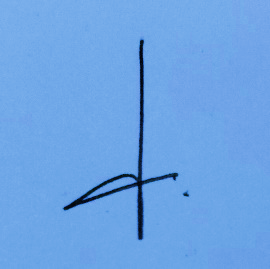 M. Rivqi Ihza Rizaldy